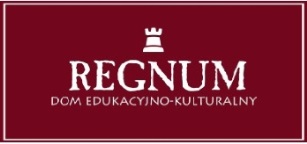 Wiosna ach to Ty! A wiosną dobrze zacząć nowe zajęcia!Wiosna bardzo nieśmiało do nas zbliża. Zanim pierwsze promienie słońca nas ocieplą warto zrobić coś ciekawego. Pytanie, co? Najlepiej przyjść na ciekawe zajęcia. A te znajdziecie tylko w Domu Edukacyjno- Kulturalnym Regnum! I to w dodatku bezpłatnie  Maluszki ich Rodziców zapraszamy na dwa rodzaje zajęć: - Muzyczne zabawy z Petronelą (dla dzieci w wieku 12-20 miesięcy)- 13 marca godz. 17:10- Rytmika (dla dzieci w wieku 1,8-3 lata)- 12 marca godz. 17:30, 21 marca godz. 16:45A co przygotowaliśmy dla przedszkolaków? Coś interesującego!- Grupa taneczna „Iskierki” – 14 marca godz. 15:30- Karate - 15 marca godz. 16:30W tym miesiącu przygotowaliśmy dla Was coś EXTRA!!!Zapraszamy dzieci od 6 lat na bezpłatny Warsztat Cyrkowy!  Sztuka cyrkowa to sztuka ludzkich możliwości. Pokażemy, że przy odrobinie chęci i dobrym nastawieniu  jesteście w stanie osiągnąć bardzo wiele. Zajęcia będą prowadzone wg autorskich modeli nauki, dzięki którym uczymy w beztroskiej atmosferze jednocześnie dobrze się bawiąc! Zajęcia poprowadzi Mateusz Kiełtyka - żongler, szczudlarz, certyfikowany pedagog cyrku i artysta cyrkowy z 10-cio letnim stażem.  Autor spektakli ulicznych i czterokrotny stypendysta Prezydenta Bydgoszczy. Założyciel Mimezis Art - artyści do zadań specjalnych! Czekamy na Was 15 marca o godz. 17:00.Cyrk to nie tylko zabawa: dzięki naszym zajęciom Wasze dziecko poprawi koncentrację uwagi oraz kreatywność, odpręży się i nauczy redukcji stresu, poprawi koordynację ruchową, refleks i poczucie rytmu, uwolni twórczy potencjał. Nie czekaj i zapisz dziecko już dziś!Uwaga! jedna osoba może uczestniczyć tylko raz w tych samych zajęciach w ramach oferty bezpłatnej. Na zajęcia obowiązują zapisy: 793 101 280, fundacja@nowe-pokolenie.plMiejsce: ul. A.G. Siedleckiego 12 (os. Wyżyny)Chcesz być na bieżąco? Polub nasz profil na facebooku  
https://www.facebook.com/Dom-Edukacyjno-Kulturalny-Regnum-1295208667285880/Pamiętaj! w Domu Edukacyjno-Kulturalnym znajdziesz wiele więcej ciekawych i interesujących zajęć w sekcji wokalno-instrumentalnej, terapeutycznej czy językowej. 